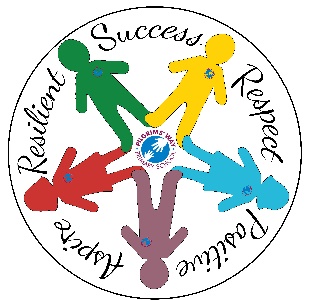 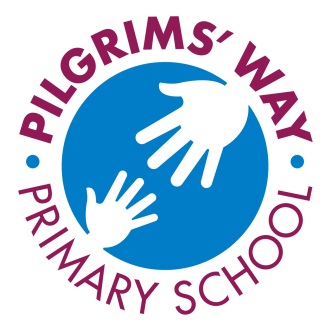 The education and welfare of children in accordance with the requirements and conditions of Veritas Multi Academy Trust’s Pay and Conditions Document, having due regard to the requirements of the policies and procedures of the school and Veritas Multi Academy Trust. To uphold the vision statement and values for both the school and Veritas Multi Academy Trust.Status of the postThis is a support post within the school’s staffing structure. The postholder is accountable to the Headteacher and responsible for upholding the vision and values of the school and trust.Main purpose of the postIn addition to those professional standards common to all teaching assistants in the school, the postholder’s key accountability will be for raising the standards of attainment for all pupils and to support the staff within your team.Professional ResponsibilitiesThe postholder will be required to exercise their professional skills and judgment to carry out, in a collaborative manner, the professional duties set out below:Key responsibilities:Learning support for pupilsKey Roles:Work with teachers in planning and evaluating intervention programmesMonitor and evaluate pupil’s response to learning, providing feedback to the class teacher / SEND coordinatorMaintain digital and paper records relating to provision undertakenPromote and uphold the school values and the ethos of Veritas Multi Academy TrustLiaise with parents, staff and outside agenciesEstablish positive relationships with pupils and actively promote inclusion and equity for vulnerable groups of pupilsBe aware and comply with policies and procedures relating to safeguarding, confidentiality, health and safety and data protection.Support for EAL pupilsAttend TA meetings and actively engage in research based learning through the appraisal systemPPA cover (if applicable)Engage in specialist training relevant to the pupils you supportMaintain a professional image on social mediaBudget AccountabilityNot responsible.To Whom Responsible:SEND coordinator and Team Leaders.This job description may be amended at any time after discussion with you, but in any case will be reviewed during the performance review cycle.Signed: ………………………………………… Date: ………………………………Signed: ………………………………………… HeadteacherYour job description is intended as a reference document which identifies your main responsibilities and activities and is not a comprehensive list of all roles, responsibilities and duties undertaken.